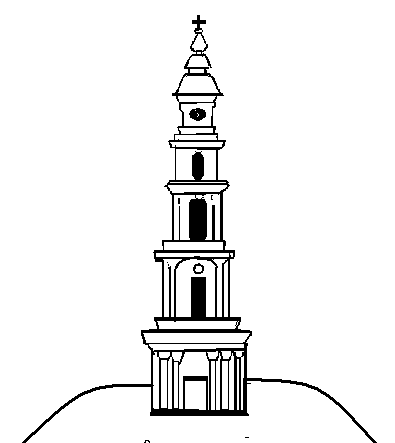 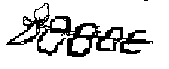 АДМИНИСТРАЦИЯ ЛЕЖНЕВСКОГО МУНИЦИПАЛЬНОГО РАЙОНАИВАНОВСКОЙ ОБЛАСТИПОСТАНОВЛЕНИЕ24.04.2020                                                                                                                         №150О порядке подготовки документации по планировке территории,разрабатываемой на основании решения АдминистрацииЛежневского  муниципального района,  порядке принятиярешения об утверждении документации по планировке территории, порядок внесения изменений в такую документацию, порядок отмены такой документации или ее отдельных частей, порядок признания отдельных частей такой документации не подлежащими применению (в редакции постановления от 19.02.2021 г. № 83).В соответствии со статьями 42 - 46 Градостроительного кодекса Российской Федерации, пунктом 15 части 1 статьи 15 Федерального закона от 06.10.2003 N 131-ФЗ "Об общих принципах организации местного самоуправления в Российской Федерации", учитывая положения частей 3 и 4 статьи 14 Федерального закона от 06.10.2003 N 131-ФЗ "Об общих принципах организации местного самоуправления в Российской Федерации", руководствуясь Уставом Лежневского городского поселения, Уставом Лежневского муниципального района Ивановской области, Администрация Лежневского муниципального района постановляет:1. Утвердить прилагаемый порядок подготовки документации по планировке территории, разрабатываемой на основании решения Администрации Лежневского муниципального района, порядок принятия решения об утверждении документации по планировке территории, порядок внесения изменений в такую документацию, порядок отмены такой документации или ее отдельных частей, порядок признания отдельных частей такой документации не подлежащими применению (Приложение 1)2. Опубликовать настоящее постановление в «Правовом вестнике Лежневского муниципального района» и разместить на официальном сайте Администрации Лежневского муниципального района Ивановской области в сети «Интернет».3. Настоящее постановление вступает в силу после его официального опубликования.Глава Лежневскогомуниципального района                                                       П.Н. КолесниковПриложение 1к постановлениюАдминистрации Лежневскогомуниципального районаот _24.04.2020__ № 150(в редакции постановления от 19.02.2021 г. № 83)Порядок подготовки документации по планировке территории, разрабатываемой на основании решения Администрации Лежневского муниципального района, порядок принятия решения об утверждении документации по планировке территории, порядок внесения изменений в такую документацию, порядок отмены такой документации или ее отдельных частей, порядок признания отдельных частей такой документации не подлежащими применениюГлава 1. ОБЩИЕ ПОЛОЖЕНИЯ1.  Настоящий  Порядок определяет порядок подготовки документации по планировке территории, разрабатываемой на основании решения Администрации Лежневского муниципального района, порядок принятия решения об утверждении документации по планировке территории для размещения объектов, указанных в частях 4, 4.1 и 5 - 5.2 статьи 45 Градостроительного кодекса Российской Федерации, подготовленной в том числе лицами, указанными в пунктах 3 и 4 части 1.1 статьи 45 Градостроительного кодекса Российской Федерации, порядок внесения изменений в такую документацию, порядок отмены такой документации или ее отдельных частей, порядок признания отдельных частей такой документации не подлежащими применению.2. Настоящий Порядок разработан в соответствии со статьями 45, 46 Градостроительного кодекса Российской Федерации, с учетом положений частей 3 и 4 статьи 14 Федерального закона от 06.10.2003 № 131-ФЗ "Об общих принципах организации местного самоуправления в Российской Федерации".3. Решение о подготовке документации по планировке территории принимается Администрацией Лежневского муниципального района в форме постановления Администрации Лежневского муниципального района.4. Решение об утверждении документации по планировке территории принимается Администрацией Лежневского муниципального района в форме постановления Администрации Лежневского муниципального района.5. Решение о внесении изменений в такую документацию принимается Администрацией Лежневского муниципального района в форме постановления Администрации Лежневского муниципального района.6. Решение об отмене документации по планировке территории или ее отдельных частей, признание отдельных частей такой документации не подлежащими применению принимается администрацией Лежневского муниципального района в форме постановления Администрации Лежневского муниципального района.7. Лица, указанные в пунктах 3 и 4 части 1.1 статьи 45 Градостроительного кодекса Российской Федерации, осуществляют подготовку документации по планировке территории в соответствии с требованиями, указанными в части 10 статьи 45 Градостроительного кодекса Российской Федерации, и направляют такую документацию в Администрацию Лежневского муниципального района для проверки и утверждения в порядке, установленном настоящим Порядком.Администрация Лежневского муниципального района осуществляет проверку документации по планировке территории на соответствие требованиям, указанным в части 10 настоящей статьи, в течение двадцати рабочих дней со дня поступления такой документации и по результатам проверки принимает решение о проведении общественных обсуждений или публичных слушаний по такой документации, а в случае, предусмотренном частью 5.1 статьи 46 Градостроительного Кодекса, об утверждении такой документации или о направлении ее на доработку.Основанием для отклонения документации по планировке территории, подготовленной лицами, указанными в пунктах 3 и 4 части 1.1 статьи 45 Градостроительного кодекса Российской Федерации, и направления ее на доработку является несоответствие такой документации требованиям, указанным в части 10 статьи 45 Градостроительного кодекса Российской Федерации. В иных случаях отклонение представленной такими лицами документации по планировке территории не допускается.Глава 2. ПОРЯДОК ПОДГОТОВКИ ДОКУМЕНТАЦИИ ПО ПЛАНИРОВКЕ ТЕРРИТОРИИ, ПРИНЯТИЯ РЕШЕНИЯ ОБ УТВЕРЖДЕНИИ ДОКУМЕНТАЦИИ ПО ПЛАНИРОВКЕ ТЕРРИТОРИИ, ВНЕСЕНИЯ ИЗМЕНЕНИЙ В ТАКУЮ ДОКУМЕНТАЦИЮ, ПОРЯДОК ОТМЕНЫ ТАКОЙ ДОКУМЕНТАЦИИ ИЛИ ЕЕ ОТДЕЛЬНЫХ ЧАСТЕЙ, ПОРЯДОК ПРИЗНАНИЯ ОТДЕЛЬНЫХ ЧАСТЕЙ ТАКОЙ ДОКУМЕНТАЦИИ НЕ ПОДЛЕЖАЩИМИ ПРИМЕНЕНИЮ1. Администрация Лежневского муниципального района принимает решение о подготовке документации по планировке территории, обеспечивает подготовку документации по планировке территории, за исключением случаев, указанных в части 1.1 статьи 45 Градостроительного кодекса Российской Федерации, и утверждает документацию по планировке территории, предусматривающую размещение объектов местного значения Лежневского муниципального района и иных объектов капитального строительства, размещение которых планируется на территориях двух и более поселений в границах Лежневского муниципального района, за исключением случаев, указанных в частях 2 - 3.2, 4.1, 4.2 статьи 45 Градостроительного кодекса Российской Федерации.2. Принятие решения о подготовке документации по планировке территории, обеспечение подготовки документации по планировке территории и утверждение документации по планировке территории, предусматривающей размещение объекта местного значения Лежневского муниципального района, финансирование строительства, реконструкции которого осуществляется полностью за счет средств бюджета Лежневского муниципального района и размещение которого планируется на территориях двух и более муниципальных районов, городских округов, имеющих общую границу, в границах Ивановской области, осуществляется Администрацией Лежневского муниципального района, за счет средств местного бюджета которого планируется финансирование строительства, реконструкции такого объекта, по согласованию с иными муниципальными районами, городскими округами, на территориях которых планируются строительство, реконструкция такого объекта. Предоставление согласования или отказа в согласовании документации по планировке территории Администрации Лежневского муниципального района осуществляется органами местного самоуправления муниципальных районов, городских округов, на территориях которых планируются строительство, реконструкция такого объекта, в течение пятнадцати рабочих дней со дня поступления им указанной документации.3. В случае отказа в согласовании документации по планировке территории одного или нескольких органов местного самоуправления муниципальных районов, городских округов, на территориях которых планируются строительство, реконструкция объекта местного значения Лежневского муниципального района утверждение документации по планировке территории осуществляется уполномоченным органом исполнительной власти Ивановской области с учетом результатов рассмотрения разногласий согласительной комиссией, требования к составу и порядку работы которой устанавливаются Правительством Российской Федерации.4. Администрация Лежневского муниципального района принимают решение о подготовке документации по планировке территории, обеспечивают подготовку документации по планировке территории, за исключением случаев, указанных в части 1.1 статьи 45 Градостроительного Кодекса, и утверждают документацию по планировке территории в границах поселения, за исключением случаев, указанных в частях 2 - 4.2, 5.2 статьи 45 Градостроительного Кодекса, с учетом особенностей, указанных в части 5.1 статьи 45 Градостроительного Кодекса.5. Принятие решения о подготовке документации по планировке территории, обеспечение подготовки документации по планировке территории и утверждение документации по планировке территории, предусматривающей размещение объекта местного значения поселения, финансирование строительства, реконструкции которого осуществляется полностью за счет средств бюджета Лежневского муниципального района и размещение которого планируется на территориях двух и более поселений, имеющих общую границу, в границах муниципального района, осуществляются Администрацией Лежневского муниципального района, по согласованию с иными поселениями, на территориях которых планируются строительство, реконструкция такого объекта. Предоставление согласования или отказа в согласовании документации по планировке территории Администрации Лежневского муниципального района, осуществляется органами местного самоуправления поселений Лежневского муниципального района, на территориях которых планируются строительство, реконструкция такого объекта, в течение пятнадцати рабочих дней со дня поступления им указанной документации.6. В случае отказа в согласовании документации по планировке территории одним или несколькими органами местного самоуправления поселений Лежневского муниципального района, на территориях которых планируются строительство, реконструкция объекта местного значения поселения, утверждение документации по планировке территории осуществляется с учетом результатов рассмотрения разногласий согласительной комиссией, требования к составу и порядку работы которой устанавливаются Правительством Российской Федерации.7. Не допускается осуществлять подготовку документации по планировке территории (за исключением случая, предусмотренного частью 6 статьи 18 настоящего Кодекса), объектов местного значения Лежневского муниципального района в областях, указанных в пункте 1 части 3 статьи 19 Градостроительного Кодекса, объектов местного значения поселения, в областях, указанных в пункте 1 части 5 статьи 23 настоящего Кодекса, если размещение таких объектов не предусмотрено соответственно документами территориального планирования Лежневского муниципального района в областях, указанных в пункте 1 части 3 статьи 19 Градостроительного Кодекса, документами территориального планирования поселений, в областях, указанных в пункте 1 части 5 статьи 23 Градостроительного Кодекса.8. В случае принятия постановления Администрации Лежневского муниципального района о подготовке документации по планировке территории Администрация Лежневского муниципального района в течение десяти дней со дня принятия такого постановления направляет уведомление о принятом решении главам сельских и (или) городского поселений, применительно к территориям которых принято такое постановление.9. Подготовка документации по планировке территории осуществляется Администрацией Лежневского муниципального района самостоятельно либо привлекаемыми ею на основании муниципального контракта, заключенного в соответствии с законодательством Российской Федерации о контрактной системе в сфере закупок товаров, работ, услуг для обеспечения государственных и муниципальных нужд, иными лицами, за исключением случаев, предусмотренных частью 1.1 статьи 45 Градостроительного кодекса Российской Федерации. Подготовка документации по планировке территории, в том числе предусматривающей размещение объектов местного значения, может осуществляться физическими или юридическими лицами за счет их средств.10.  Подготовка документации по планировке территории применительно к территории Лежневского муниципального района должна осуществляться в соответствии с документами территориального планирования Лежневского муниципального района - схемой территориального планирования Лежневского муниципального района.11. Лица, указанные в пунктах 3 и 4 части 1.1 статьи 45 Градостроительного Кодекса, осуществляют подготовку документации по планировке территории в соответствии с требованиями, указанными в части 10 статьи 45 Градостроительного Кодекса, и направляют такую документацию для утверждения соответственно в Администрацию Лежневского муниципального района.	 11.1. Подготовка документации по планировке территории в целях реализации решения о комплексном развитии территории осуществляется в соответствии с таким решением без учета ранее утвержденной в отношении этой территории документации по планировке территории. В случае, если для реализации решения о комплексном развитии территории требуется внесение изменений в генеральный план поселения, правила землепользования и застройки, подготовка указанной документации по планировке территории осуществляется одновременно с подготовкой изменений в данные генеральный план поселения, правила землепользования и застройки. Утверждение указанной документации по планировке территории допускается до утверждения этих изменений в данные генеральный план поселения, правила землепользования и застройки.11.2. Со дня утверждения документации по планировке территории, в отношении которой принято решение о ее комплексном развитии, ранее утвержденная документация по планировке этой территории признается утратившей силу.12. После получения подготовленной документации по планировке территории Администрация Лежневского муниципального района в лице Комитета по управлению муниципальным имуществом, земельными ресурсами и архитектуре Администрации Лежневского муниципального района осуществляет проверку подготовленной документации по планировке территории на соответствие требованиям, указанным в части 10 статьи 45 Градостроительного кодекса Российской Федерации, в течение двадцати дней со дня поступления такой документации и по результатам проверки принимает решение о направлении такой документации Главе Лежневского муниципального района на утверждение или об отклонении такой документации и о направлении ее на доработку.13. Документация по планировке территории, подготовленная применительно к землям лесного фонда, до ее утверждения подлежит согласованию с органами государственной власти, осуществляющими предоставление лесных участков в границах земель лесного фонда, а в случае необходимости перевода земельных участков, на которых планируется размещение линейных объектов, из состава земель лесного фонда в земли иных категорий, в том числе после ввода таких объектов в эксплуатацию, с федеральным органом исполнительной власти, осуществляющим функции по контролю и надзору в области лесных отношений, а также по оказанию государственных услуг и управлению государственным имуществом в области лесных отношений. Документация по планировке территории, подготовленная применительно к особо охраняемой природной территории, до ее утверждения подлежит согласованию с исполнительным органом государственной власти или органом местного самоуправления, в ведении которых находится соответствующая особо охраняемая природная территория. Предметом согласования является допустимость размещения объектов капитального строительства в соответствии с требованиями лесного законодательства, законодательства об особо охраняемых природных территориях в границах земель лесного фонда, особо охраняемых природных территорий, а также соответствие планируемого размещения объектов капитального строительства, не являющихся линейными объектами, лесохозяйственному регламенту, положению об особо охраняемой природной территории, утвержденным применительно к территории, в границах которой планируется размещение таких объектов, либо возможность размещения объектов капитального строительства при условии перевода земельных участков из состава земель лесного фонда, земель особо охраняемых территорий и объектов в земли иных категорий, если такой перевод допускается в соответствии с законодательством Российской Федерации. Срок согласования документации по планировке территории не может превышать пятнадцать дней со дня ее поступления в орган государственной власти или орган местного самоуправления, предусмотренные настоящей частью.14. Проект планировки территории, предусматривающий размещение объектов местного значения, для размещения которых допускается изъятие земельных участков для муниципальных нужд, до его утверждения подлежит согласованию с органом местного самоуправления, уполномоченными на принятие решений об изъятии земельных участков для муниципальных нужд, за исключением случая, предусмотренного частью 22 статьи 45 Градостроительного Кодекса. Предметом согласования проекта планировки территории с указанными органом местного самоуправления являются предусмотренные данным проектом планировки территории границы зон планируемого размещения объектов местного значения.15. В случае если по истечении пятнадцати дней с момента поступления в органы местного самоуправления, уполномоченные на принятие решения об изъятии земельных участков для муниципальных нужд, проекта планировки территории, указанного в части 10 статьи 45 Градостроительного кодекса Российской Федерации, такими органами не представлены возражения относительно данного проекта планировки, он считается согласованным.16. Проект планировки территории, предусматривающий размещение объектов местного значения, для размещения которых допускается изъятие земельных участков для муниципальных нужд, на земельных участках, принадлежащих либо предоставленных физическим или юридическим лицам, органам государственной власти или органам местного самоуправления, не действует в части определения границ зон планируемого размещения таких объектов в случае, если в течение шести лет со дня утверждения данного проекта планировки территории не принято решение об изъятии таких земельных участков для государственных или муниципальных нужд.17. Документация по планировке территории, которая подготовлена в целях размещения объекта местного значения Лежневского муниципального района в границах двух и более поселений и утверждение которой осуществляется Главой Лежневского муниципального района, до ее утверждения подлежит согласованию с главами сельских и (или) городского поселений, применительно к территориям которых осуществляется подготовка документации по планировке территории, за исключением случая, предусмотренного частью 22 статьи 45 Градостроительного Кодекса. Предметом согласования является соответствие планируемого размещения указанных объектов правилам землепользования и застройки в части соблюдения градостроительных регламентов (за исключением линейных объектов), установленных для территориальных зон, в границах которых планируется размещение указанных объектов, а также обеспечение сохранения фактических показателей обеспеченности территории объектами коммунальной, транспортной, социальной инфраструктур и фактических показателей территориальной доступности указанных объектов для населения.18. В течение пятнадцати дней со дня получения указанной в части 17 настоящей  главы документации по планировке территории глава сельского и (или) городского поселения Лежневского муниципального района направляет Администрации Лежневского муниципального района согласование такой документации или отказ в ее согласовании.19.  В случае, если по истечении пятнадцати дней с момента поступления глава сельского и (или) городского поселения Лежневского муниципального района предусмотренной частью 17  настоящей главы документации по планировке территории такими главой сельского и (или) городского поселения не направлен предусмотренный частью 18 настоящей главы отказ в согласовании документации по планировке территории в Администрацию Лежневского муниципального района документация по планировке территории считается согласованной.20. Документация по планировке территории, предусматривающая размещение объекта капитального строительства в границах придорожной полосы автомобильной дороги, до ее утверждения подлежит согласованию с владельцем автомобильной дороги. Предметом согласования документации по планировке территории являются обеспечение неухудшения видимости на автомобильной дороге и других условий безопасности дорожного движения, сохранение возможности проведения работ по содержанию, ремонту автомобильной дороги и входящих в ее состав дорожных сооружений, а также по реконструкции автомобильной дороги в случае, если такая реконструкция предусмотрена утвержденными документами территориального планирования, документацией по планировке территории.21. Порядок разрешения разногласий между Администрацией Лежневского муниципального района и (или) владельцами автомобильных дорог по вопросам согласования документации по планировке территории устанавливается Правительством Российской Федерации.22. Особенности подготовки документации по планировке территории применительно к территориям поселения Лежневского муниципального района, разрабатываемой на основании решения Администрации Лежневского муниципального района, устанавливаются статьей 46 настоящего Градостроительного Кодекса,  главой 3 настоящего Порядка.23. Проекты планировки территории и проекты межевания территории, решение об утверждении которых принимается Администрацией Лежневского муниципального района в соответствии со статьей 45 Градостроительного Кодекса, настоящим Порядком до их утверждения подлежат обязательному рассмотрению на общественных обсуждениях или публичных слушаниях, за исключением случаев, предусмотренных частью 5.1 статьи 46 Градостроительного Кодекса. Общественные обсуждения или публичные слушания по указанным проектам проводятся в порядке, установленном статьей 5.1 Градостроительного Кодекса, и по правилам, предусмотренным частями 11 и 12 статьи 46 Градостроительного Кодекса. Администрация Лежневского муниципального района с учетом протокола общественных обсуждений или публичных слушаний и заключения о результатах таких общественных обсуждений или публичных слушаний в течение десяти дней принимает решение об утверждении документации по планировке территории или об отклонении такой документации и о направлении ее на доработку с учетом указанных протокола и заключения.24. Документация по планировке территории, утвержденная Главой Лежневского  муниципального района, направляется главам сельских и (или) городского поселений, применительно к территориям которых осуществлялась подготовка такой документации, в течение семи дней со дня ее утверждения.25. Глава Лежневского муниципального района обеспечивает опубликование утвержденной им документации по планировке территории (проектов планировки территории и проектов межевания территории) в порядке, установленном  для официального опубликования муниципальных правовых актов, иной официальной информации, и размещает информацию о такой документации на официальном сайте Лежневского муниципального района.26. Органы государственной власти Российской Федерации, органы государственной власти субъектов Российской Федерации, органы местного самоуправления, физические и юридические лица вправе оспорить в судебном порядке документацию по планировке территории.27. Внесение изменений в документацию по планировке территории, утвержденную Администрацией Лежневского муниципального района, допускается путем утверждения ее отдельных частей с соблюдением требований об обязательном опубликовании такой документации в порядке, установленном законодательством. В указанном случае согласование документации по планировке территории осуществляется применительно к утверждаемым частям.28. В случае внесения изменений в проект планировки территории, утвержденный Администрацией Лежневского муниципального района, предусматривающий строительство, реконструкцию линейного объекта, в части изменения, связанного с увеличением или уменьшением не более чем на десять процентов площади зоны планируемого размещения линейного объекта и (или) иного объекта капитального строительства, входящего в состав линейного объекта, в связи с необходимостью уточнения границ зон планируемого размещения указанных объектов, не требуется направление изменений на согласование в соответствии с частями 12.7 и 12.12 статьи 45 Градостроительного Кодекса при условии, что внесение изменений не повлияет на предусмотренные проектом планировки территории планировочные решения, а также на согласование в соответствии с частью 12.4 статьи 45 Градостроительного Кодекса при условии, что внесение изменений не повлияет на предусмотренные проектом планировки территории планировочные решения и не приведет к необходимости изъятия земельных участков и (или) расположенных на них объектов недвижимого имущества для государственных или муниципальных нужд.Глава 3. Особенности подготовки документации по планировке территории применительно к территории сельских и городского поселений Лежневского муниципального района1. Администрация Лежневского муниципального района принимает решение о подготовке документации по планировке территории, обеспечивает подготовку документации по планировке территории за исключением случаев, указанных в части 1.1 статьи 45 Градостроительного кодекса Российской Федерации, и утверждает документацию по планировке территории, предусматривающую размещение объектов местного значения и иных объектов капитального строительства, размещение которых планируется на территории одного поселения Лежневского муниципального района, за исключением случаев, указанных в частях 2 - 4.2, 5.2 статьи 45 Градостроительного кодекса Российской Федерации, с учетом особенностей, указанных в части 5.1 статьи 45 Градостроительного кодекса Российской Федерации.2. Решение о подготовке документации по планировке территории принимается Администрацией Лежневского муниципального района по инициативе Администрации  поселения Лежневского муниципального района, по собственной инициативе либо на основании предложений физических или юридических лиц.3. Предложение о подготовке документации по планировке территории оформляется в виде письменного заявления на имя Главы Лежневского муниципального района.4. В случае принятия решения о подготовке документации по планировке территории, предусматривающей размещение объектов местного значения и иных объектов капитального строительства, размещение которых планируется на территории одного поселения Лежневского муниципального района, постановление Администрации Лежневского муниципального района о подготовке документации по планировке территории подлежит опубликованию в порядке, установленном для официального опубликования муниципальных правовых актов, иной официальной информации Администрации Лежневского муниципального района, в течение трех дней со дня принятия такого решения и размещается на официальном сайте Администрации Лежневского муниципального района в сети "Интернет".5. Со дня опубликования решения о подготовке документации по планировке территории применительно к территории поселения Лежневского муниципального района физические или юридические лица вправе представить в Администрацию Лежневского муниципального района свои предложения о порядке, сроках подготовки и содержании документации по планировке территории.6. Администрация Лежневского муниципального района в лице Комитета по управлению муниципальным имуществом, земельными ресурсами и архитектуре Администрации Лежневского муниципального района в течение двадцати рабочих дней со дня поступления документации по планировке территории, решение об утверждении которой принимается в соответствии с настоящим Кодексом Администрация Лежневского муниципального района, осуществляет проверку такой документации на соответствие требованиям, указанным в части 10 статьи 45 Градостроительного  Кодекса. По результатам проверки Комитет обеспечивает рассмотрение документации по планировке территории на общественных обсуждениях или публичных слушаниях либо отклоняют такую документацию и направляют ее на доработку.7. После получения подготовленной документации по планировке территории Администрация Лежневского муниципального района в лице Комитета по управлению муниципальным имуществом, земельными ресурсами и архитектуре Администрации Лежневского муниципального района осуществляет проверку подготовленной документации по планировке территории на соответствие требованиям, указанным в части 10 статьи 45 Градостроительного кодекса Российской Федерации и по результатам проверки обеспечивает рассмотрение документации по планировке территории на общественных обсуждениях или публичных слушаниях либо отклоняют такую документацию и направляют ее на доработку.8. Проекты планировки территории и проекты межевания территории, решение об утверждении которых принимается в соответствии с Градостроительным кодексом Российской Федерации Администрацией Лежневского муниципального района, до их утверждения подлежат обязательному рассмотрению на общественных обсуждениях или публичных слушаниях.9. Общественные обсуждения или публичные слушания по проекту планировки территории и проекту межевания территории не проводятся в случаях, предусмотренных частью 12 статьи 43 и частью 22 статьи 45 Градостроительного Кодекса, а также в случае, если проект планировки территории и проект межевания территории подготовлены в отношении:1) территории, в границах которой в соответствии с правилами землепользования и застройки предусматривается осуществление деятельности по комплексному и устойчивому развитию территории;2) территории в границах земельного участка, предоставленного садоводческому или огородническому некоммерческому товариществу для ведения садоводства или огородничества;3) территории для размещения линейных объектов в границах земель лесного фонда.10. В случае внесения изменений в указанные в части 5 статьи 46 Градостроительного Кодекса проект планировки территории и (или) проект межевания территории, разработанные на основании решения Администрации Лежневского муниципального района,  путем утверждения их отдельных частей общественные обсуждения или публичные слушания проводятся применительно к таким утверждаемым частям.11. Общественные обсуждения или публичные слушания по проекту планировки территории и проекту межевания территории проводятся в порядке, установленном статьей 5.1 Градостроительного Кодекса, с учетом положений статьи 46 Градостроительного Кодекса.12. Срок проведения общественных обсуждений или публичных слушаний со дня оповещения жителей сельского или городского поселения Лежневского муниципального района об их проведении до дня опубликования заключения о результатах общественных обсуждений или публичных слушаний определяется уставом Лежневского муниципального района и порядком организации и проведения общественных обсуждений, публичных слушаний по проектам муниципальных правовых актов по вопросам местного значения в области градостроительной деятельности на территории сельских поселений Лежневского муниципального района Ивановской области, утвержденным Решением Совета Лежневского муниципального района №54 от 30.08.2018г, Порядком организации и проведения общественных обсуждений, публичных слушаний по проектам муниципальных правовых актов по вопросам местного значения в области градостроительной деятельности в Лежневском городском поселении, утвержденным Решением Совета Лежневского городского поселения Лежневского муниципального района №29 от 30.08.2018г., и не может быть менее одного месяца и более трех месяцев.13. Администрация Лежневского муниципального района с учетом протокола общественных обсуждений или публичных слушаний по проекту планировки территории, проекту межевания территории и заключения о результатах общественных обсуждений или публичных слушаний принимает решение об утверждении документации по планировке территории или отклоняет такую документацию и направляет ее на доработку не позднее чем через двадцать рабочих дней со дня опубликования заключения о результатах общественных обсуждений или публичных слушаний, а в случае, если в соответствии с настоящей статьей общественные обсуждения или публичные слушания не проводятся, в срок, указанный в части 4 статьи 46 Градостроительного Кодекса.14. Утвержденная документация по планировке территории (проекты планировки территории и проекты межевания территории) подлежит опубликованию в порядке, установленном для официального опубликования муниципальных правовых актов Лежневского муниципального района, иной официальной информации, в течение семи дней со дня утверждения указанной документации и размещается на официальном сайте Администрации Лежневского муниципального района  в сети "Интернет".